DOĞRU MASKE KULLANIMI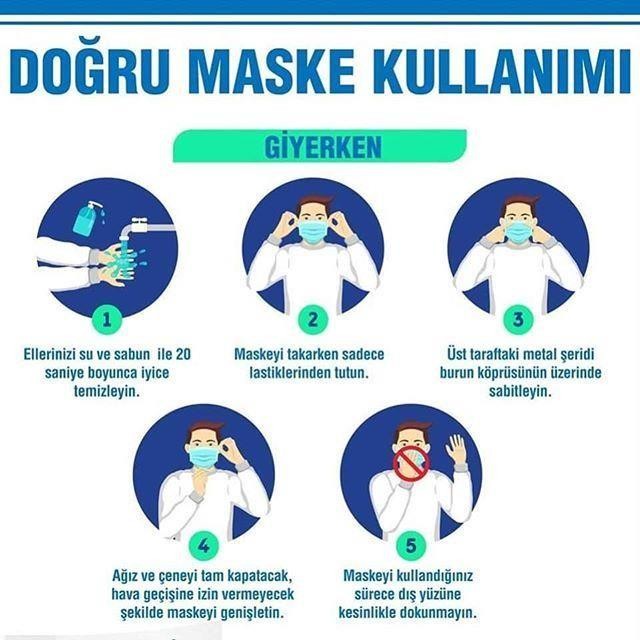 TAKARKENÇIKARIRKEN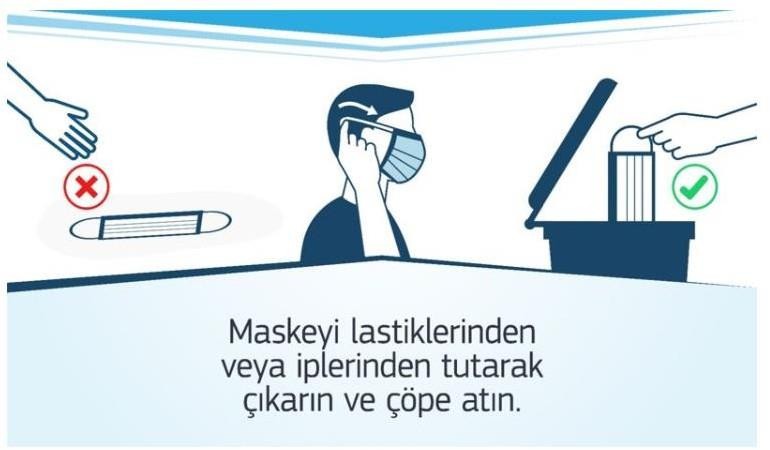 